MODALIDADE: Prova Oral (leitura); Prova EscritaDURAÇÃO DA PROVA: 90 minutosMATERIAL PERMITIDO: Esferográfica de tinta indelével azul ou preta; dicionários unilingues e bilingues.N1 – O aluno refere entre uma a três características sobre si, físicas ou psicológicas.N2 – O aluno refere entre quatro e seis características sobre si, físicas e psicológicas.N3 – O aluno refere entre sete e nove características sobre si, físicas e psicológicas.N4 – O aluno refere mais de dez características sobre si, físicas e psicológicas.Escola Secundária André de GouveiaMatriz de Teste de Avaliação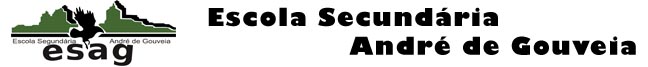 Espanhol 8º ano – nível IIAno Letivo 2013/2014Núcleo de EstágioEstrutura da ProvaObjetivos / ConteúdosCritérios de ClassificaçãoCotaçãoI – Expressão OralLeitura individual, em voz alta, do texto ¿Cómo eres en clase?Reproduzir enunciados oralmente com pronúncia correta.- Correção de dicção, entoação e pronúncia.100%Total: 100%II – Compreensão Escrita1 - Questionário sobre o texto:- Identificação de afirmações verdadeiras ou falsas2 - Pergunta e resposta (Itens de resposta breve)3 – Exercício de escolha múltipla (verbos regulares e irregulares no presente do indicativo e conjuntivo)4 - Completamento de espaços em contexto (verbos no presente do indicativo)5 - Completamento de espaços em contexto (verbos no presente do conjuntivo)- Compreender e interpretar um texto escrito.- Compreender e interpretar um texto escrito.- Aplicar corretamente regras do conhecimento explícito da língua:- Presente do Indicativo Regular e Irregular- Presente do Conjuntivo Regular e Irregular- Aplicar corretamente regras do conhecimento explícito da língua:- Presente do Indicativo Regular e Irregular- Aplicar corretamente regras do conhecimento explícito da língua:- Presente do Conjuntivo Regular e Irregular- Certo/ errado- Certo/ errado- Variedade do repertório vocabular- Adequação e organização do discurso- Correção e pertinência discursivas- Correção e pertinência da informação- Correção morfológica e sintática- Certo/ errado- Certo/ errado- Certo/ errado5x2% (10%)5x5% (conteúdo) (25%)5x2% (forma) (10%) 10x1,5% (15%)10x2% (20%) (preenchimento de espaços – verbos no presente do indicativo)10x2% (20%) (preenchimento de espaços – verbos no presente do conjuntivo)Total: 100%III – Produção Escrita1 – Exercício de associação (imagens às suas descrições)2 – Elaboração de um texto (60-80 palavras) a partir da temática indicada (descrever-se física e psicologicamente).- Compreender e interpretar um texto escrito; compreender regras de organização textual.Elaborar um texto a partir da temática indicada- Certo/ errado- Variedade do repertório vocabular- Adequação e organização do discurso- Correção e pertinência discursivas- Correção e pertinência da informação- Correção morfológica e sintática30% (6x5%)70% (28% forma; 42% conteúdo)Forma – 28%8% - Sintaxe (erro grave desconta 0,5%; erro muito grave 1%)10% - Ortografia (erro grave desconta 0,25%; erro muito grave desconta 0,5%)10% - Vocabulário (erro grave desconta 0,25%; erro muito grave desconta 0,5%)Conteúdo – 42%32% (4x8%) – Descrição física e psicológica.5% - Coerência5% - CoesãoTotal: 100%                Produção EscritaCONTEÚDOCONTEÚDO42%FORMA 28%Conteúdos SocioculturaisConteúdos SocioculturaisConteúdos SocioculturaisConteúdos SocioculturaisConteúdos SocioculturaisConteúdos SocioculturaisCoerênciaCoerênciaCoesãoSintaxeOrtografiaVocabulárioVocabulárioTotalN1N2N3N3N4N4G - 0,5% MG - 1%G - 0,25% MG - 0,5%G - 0,25% MG - 0,5%G - 0,25% MG - 0,5%cotação81624243232555810101070